Pure Transportation, LLC New Driver Qualification Checklist             Date: _____________Pure Transportation, LLCRehire checklist				Date _______________Motor Vehicle Records Release formI ____________________________________ consent to the release of my Motor Vehicle Records (MVR) to Pure Transportation, LLC.  I understand that Prue Transportation, LLC will use these records to evaluate my suitability to fulfill driving duties that may be related to the position for which I am applying.  I also consent to the review, evaluation, and other use of any MVR I may have provided to the company. I, ____________________________________ also consent that this release will continue for the duration of my employment with Pure Transportation, LLC.This Consent is given in satisfaction of Public Law 18 USC § 2721 “Federal Drivers Privacy Protection Act” and is intended to constitute “written consent” as required by this act. __________________________________		__________________________________Driver Signature 		Date			Drivers’ License No. 		        State______________________________________________Pure Transportation, LLCClearinghouse consent for Limited and Full Queries of the Federal Motor Carrier Safety Administration (FMCSA)I, ______________________, hereby provide consent to Pure Transportation, LLC to conduct a limited query of the FMCSA Commercial Driver’s License Drug and Alcohol Clearinghouse (Clearinghouse) to determine whether drug or alcohol violations information about me exists in the Clearinghouse.  I, _______________________ also agree that this consent will continue for the duration of my employment with Pure Transportation, LLC.  I understand that if the limited and/or unlimited query conducted by Pure Transportation, LLC indicates that drug or alcohol violations information about me exists in the Clearinghouse, FMCSA will not disclose that information to Pure Transportation, LLC without first obtaining additional specific consent from me.I further understand that if I refused to provide consent for Pure Transportation, LLC to conduct a limited and/or full query of the Clearinghouse, Pure Transportation must prohibit me from preforming safety-sensitive functions, including driving a commercial motor vehicle, as required by FMCSA’s drug and alcohol program regulations. ____________________________				____________________________Driver Signature 	 Date					Pure Transportation, LLC       Date 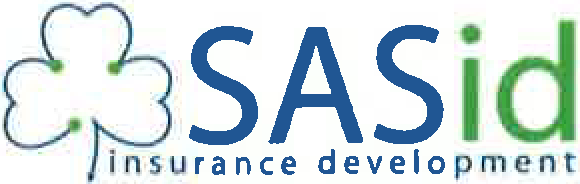 OWNER OPERATOR REQUEST FOR INSURANCEParticipant/Motor Carrier Info: Name_ :  Pure Transportation, LLCAddress: 1163 Souter Blvd Troy, MI 48083Owner/Operator:Required FieldFirst and Last Name: 	Date of Birth:  	Gender:  	Social Security#: ________________________________Street address:  	City:  	 State:  		Zip: 	_______Phone: _________________________Email: 	_Effective Date/Hire Date: _________________ 
Driver Class (choose from below): _______________________Class I - Box, Dry Van, intermodal, Refrigerator Class II - NonHaz Tanker, RediMixClass Ill -Flatbed, Auto Hauler, Dump, Aggregate, Oversize Loads or OtherBeneficiary Name: 	 Date of Birth: ______________Relationship: 	Driver/Insured signature: ___________________________ Date: ____________*Please note that we are not able to back date insurance benefits. All new driver requests will be added the date we receive the signed request or on the future date requested.I authorize you to make such investigations and inquiries of my personal, employment, financial or medical history and other related matters as may be necessary in arriving at an employment decision.  (Generally, inquiries regarding medical history will be made only if and after a conditional of employment has been extended.)I hereby release employers, schools, health care providers and other persons from all liability in responding to inquiries and releasing information regarding my application. In the event of employment, I understand that false or misleading information given in my application or interview(s) may result in discharge. I understand, also, that I am required to abide by all rules and regulations of the Company. I understand that the information I provide regarding current and/or previous employers may be used, and those employer(s) will be contacted, for investigating my safety performance history as required by 49 CFR 391.23(d) and (e). I understand that I have the right to:Review information provided by previous employers.Have errors in the information corrected by previous employer(s) and for those previous employer(s) to re-send the corrected information to the prospective employer.Have a rebuttal statement attached to the alleged erroneous information if the previous employer(s) and I cannot agree on the accuracy of the information.Annual review of my driving record.Fair Credit Reporting Act In accordance with the provisions of Section 604(b)(2)(A) of the Fair Credit Reporting Act, Public Law 91-508, as amended by the Consumer Credit Reporting Act of 1996 (Title II, Subtitle D, Chapter I, of Public Law 1104-208), you are being informed that reports verifying your previous employment, previous drug and alcohol test results, and your driving record may be obtained on you for employment purposes.  These reports are required by sections 382.413, 391.23, and 391.25 of the Federal Motor Carrier Safety Regulations. Clearinghouse consent for Limited and Full Queries of the Federal Motor Carrier Safety Administration (FMCSA)I _______________________________, hereby provide consent to Pure Transportation, LLC to conduct a limited query of the FMCSA Commercials Driver’s License Drug and Alcohol Clearinghouse (Clearinghouse) to determine whether drug or alcohol violations information about me exists in the Clearinghouse. I also agree that this consent will continue for the duration of my employment with Pure Transportation, LLC. I understand that if the limited and/or unlimited query conducted by Pure Transportation, LLC indicates that drug or alcohol violations information about me exists in the Clearinghouse, FMCSA will not disclose that information to Pure Transportation, LLC without first obtaining additional specific consent from me. I further understand that if I refused to provide consent for Pure Transportation, LLC to conduct a limited and/or full query of the Clearinghouse, Pure Transportation must prohibit me from preforming safety-sensitive functions, including driving a commercial motor vehicle, as required by FMCSA’s drug and alcohol program regulations. __________________________________________________Applicant Name (PRINT)__________________________________________________			___________________Applicant Signature									DateList your addresses for the last 3 years. ____________________________________________________________________	________________________________Current Address          Street 		City 	State 	Zip	How long?	Phone___________________________________________________________________	________________________________Previous		Street	               City	State	Zip			How long?___________________________________________________________________	________________________________Previous		Street	               City	State	Zip			How long?Do you have the right to work in the United States?   Yes   No	Have you ever been convicted of a felony?  Yes   No	Is there any reason that you may not be able to perform the job duties related to the position(s) that you have applied for?  Yes   No_____________________________________________________________________________________If yes, explain if you wish. Experience and QualificationsList all driver’s licenses or permits held within the past 3 years.  If more space is needed, please list on back of page. ___________	___________________________________ 	____________________	________________State		License No. 				Type			Expiration Date___________	___________________________________ 	____________________	________________State		License No. 				Type			Expiration DateEmployment HistoryAll driver applicants to drive in interstate commerce must provide the following information on all employers during the preceding 3 years. Make sure to list your previous employers mailing address, street number, city, state, and zip code. Applicants who were previously employed with a commercial license must provide an additional 7 years’If you need additional space, please list on the back of the next page. _____________________________________________________________                                    ___________________________Company Name 						                               	           From Mo/Yr.	              To Mo/Yr._____________________________________________________________		           ___________________________Address									           Position Held_____________________________________________________________		           ___________________________City		Phone No. 						           Salary/Wage	     _____________________________________________________________		           ___________________________Contact Person								           Reason for leaving Were you subject to the FMCSR’s while employed?   Yes   NoWas the job that you preformed listed as a safety sensitive function and subject to 49 CFR part 40 Drug and Alcohol testing?  Yes   No_____________________________________________________________                                    ___________________________Company Name 						                                               From Mo/Yr.	                To Mo/Yr._____________________________________________________________		           ___________________________Address									           Position Held_____________________________________________________________		           ___________________________City		Phone No. 						           Salary/Wage	     _____________________________________________________________		           ___________________________Contact Person								           Reason for leaving Were you subject to the FMCSR’s while employed?   Yes   NoWas the job that you preformed listed as a safety sensitive function and subject to 49 CFR part 40 Drug and Alcohol testing?  Yes   No_____________________________________________________________                                    ___________________________Company Name 						                                              From Mo/Yr.	                 To Mo/Yr._____________________________________________________________		           ___________________________Address									           Position Held_____________________________________________________________		           ___________________________City		Phone No. 						           Salary/Wage	     _____________________________________________________________		           ___________________________Contact Person								           Reason for leaving Were you subject to the FMCSR’s while employed?   Yes   NoWas the job that you preformed listed as a safety sensitive function and subject to 49 CFR part 40 Drug and Alcohol testing?  Yes   No_____________________________________________________________                                    ___________________________Company Name 							                             From Mo/Yr.	                To Mo/Yr._____________________________________________________________		           ___________________________Address									           Position Held_____________________________________________________________		           ___________________________City		Phone No. 						           Salary/Wage	     _____________________________________________________________		           ___________________________Contact Person								           Reason for leaving Were you subject to the FMCSR’s while employed?   Yes   NoWas the job that you preformed listed as a safety sensitive function and subject to 49 CFR part 40 Drug and Alcohol testing?  Yes   NoIf you have any gaps in the dates and you were not employed, please explain and list dates not employed. Accident RecordHave you ever been in any preventable or non-preventable accidents?   Yes   NoIf yes, please explain.______________________________		_________________	______________		________________Date / City & State				Fatalities			Injuries 			Hazardous spill______________________________		_________________	______________		________________Date / City & State				Fatalities			Injuries 			Hazardous spillHave you ever had any traffic convictions and or forfeitures for the past 3 years?   Yes   No________________________________________________________________________________________________________If yes, please explain.    Location / Date / Charge / PenaltyHave you even been denied a license, permit or privilege to operate a motor vehicle?   Yes   NoHas any license, permit or privilege ever been suspended or revoked?   Yes   No________________________________________________________________________________________________________If you answered yes to either question, please explain.Driving ExperienceStraight Truck  Yes   No		Tractor and Semi- Trailer  Yes   No		Tractor-Two Trailers  Yes   NoTractor-Three Trailers  Yes   No	Equipment type________________________________________________________List states operated in ___________________________________________________________________________________Have you had any special courses or training that would help the company? ________________________________________Highest Grade Completed ___________________________ Last school attended? ___________________________________This certifies that this application was completed by me, and that all entries on it and information in it are true and complete to the best of my knowledge. Request for Information from Previous Employer ConfidentialProspective Employer: Pure Transportation, LLC1163 Souter Blvd Troy, MI 48083Phone 248-530-9200Fax 248-244-6218Applicant’s Information_____________________________         ____________________      _____________________________Name 				          DOB                                      SSN_____________________________Dates Employed Previous Employer ______________________________		______________________________________________Company Name 					AddressThe above-mentioned individual has applied to our company for a position as a driver, and states that he/she was employed by you during the above-mentioned time.  We appreciate your time in completing, in confidence, the information requested below.  Enclosed is business reply envelope for your convenience. Thank you for your courtesy. I hereby authorize you to release the following information for investigation as required by Section 391.23 of the Federal Motor Carrier Safety Regulations. You are released form all liability which may result from furnishing such information. _______________________		______________________________________________________Date 				              Applicant’s SignatureIs the employment record with your company correct as stated above? ___________________________What kind(s) of work did the applicant do? __________________________________________________Did the applicant drive a motor vehicle for you? ______________________________________________Was the applicant a safe and efficient driver? ________________________________________________Reason for leaving your company. _________________________________________________________Did the applicant have any accidents while employed with your organization?	Yes   or    No  If yes, please explain ____________________________________________________________________________________________________________________			____________________________Signature / Title							Date Drug and Alcohol Request from Previous EmployerApplicant’s Information_____________________________         ____________________      _____________________________Name 				          DOB                                      SSN_____________________________Dates Employed Previous Employer ______________________________		______________________________________________Company Name 					AddressI hereby authorize information from my Department of Transportation regulated drug and alcohol testing records (in accordance with 49 CFR 40.25) and other information (in accordance with 391.23(d)(e)) including, but not limited to accident information specified in 390.15(b)(1)(2)) to be released by my Previous Employer (listed above) to the Prospective Employer named above. The information requested includes all of the information in section titled “to be completed by the previous employer and faxed or mailed to Prospective Employer listed above”. ___________________________________________________	____________________________________________Applicant’s Signature 					Date To be completed by the previous employer faxed or mailed to the Prospective Employer listed above391.23(d)(1) general driver identification and employment verification informationThe applicant’s name, SSN, DOB, and dates employed as listed are correct 	Yes or NoIf “NO” explain: ____________________________________________________________Applicant was subject to FMCSRs while employed by above employer		Yes or NoJob designated as safety sensitive function in any DOT regulated mode subject to alcohol & controlled substances requirements of 49 CFR part 40.						Yes or NoWhat stats did the applicant drive? ______________________________________________________________49 CFR 391.23(d)(2) accident (as defined in 49 CFR 390.5) data elements specified in 49 CFR 390.15(b)(1)(2)Yes  or  No         Previous employer has records meeting the following criteria (if “YES” please include the appropriate records with your report):The data elements as specified in 49 CFR 390.15(b)(1) for accidents involving the driver that occurred in the three-year period preceding the application date listed above. Any accidents defined by 49 CFR 390.5Any accidents the previous employer may wish to provide that are retained pursuant to 390.15(b)(2), or pursuant to the employer’s internal policies for retaining more detailed minor accident information. 49 CFR 390.23(e) and 49 CFR 40.25 Compliance with DOT Drug and Alcohol regulationsWithin the three years prior to the above application date:Yes  or  No	Did the driver violate any alcohol or controlled substances prohibitions under 49 CFR part 40  or 382?Yes  or  No	Did the driver fail to undertake or complete the rehabilitation program prescribed by a SAP pursuant to 382.605 or part  subpart O?Certification of Compliance with Driver’s License RequirementsMotor Carrier Instructions:  The requirements in Part 383 apply to every driver who operates in intrastate, interstate, or foreign commerce and operates a vehicle weighing 26,001 pounds or more, can transport more than 15 people, or transport hazardous materials that require placarding. The requirements in Part 391 apply to every driver who operates in interstate commerce and operates a vehicle weighing 10,001 pounds or more, can transport more than 15 people, or transports hazardous materials that require placarding. Driver Requirements: Parts 383 and 391 of the Federal Motor Carrier Safety Regulations contain some requirements that you as a driver must comply with. They are as follows:POSSESS ONLY ONE LICENSE:  You, as a commercial motor vehicle driver, may not possess more than one motor vehicle operator’s license.NOTIFICATION OF LICENSE SUSPENSION, REVOCATION OR CANCELLATION:  Sections 391.15(b)(2) and 383.33 of the Federal Motor Carrier Safety Regulations require that you notify your employer the NEXT BUSINESS DAY of any revocation or suspension of your driver’s license. In addition, Section 383.31 requires that any time you violate a state or local traffic law (other than parking), you must report it within 30 days to:  Your employing motor carrier, and the state that issued your license (if the violation occurs in a state other than the one which issued your license). The notification to both the employer and the state MUST BE IN WRITING. The following license is the only one that I possess:Driver’s License No. _________________________   State _________   Exp. Date ______________Driver Certification:  I certify that I have read and understood the above requirements._________________________________________		__________________________Driver’s Name Print					Date_________________________________________		__________________________		Driver’s Signature					DateCertification of Violations / Annual ReviewEach driver shall furnish the list as required by the motor carrier above.  If the driver has not been convicted of, or forfeited bond collateral because of any violation which must be listed, he/she shall so certify (Section 391.27) I, ________________________ hereby provide consent to Pure Transportation, LLC to conduct an annual inquiry into my driving record for the duration of my employment.  ______________________________________				________________________Signature								Date I have hereby reviewed the driving record of the above-named driver in accordance with Section 391.25 and find that he/she:Meets minimum requirements for safe driving   Yes  NoDoes not adequately meet satisfactory safe driving performance    Yes  NoIs disqualified to drive a motor vehicle pursuant to Section 391.15   Yes  NoAction taken with driver: _____________________________________________________________________________________________________________________________________________________________________________				______________________________Signature of Reviewing Officer 					Date Pure Transportation, LLCEmployee’s Certified Receipt for Pure Transportation LLC’s Drug and Alcohol PolicyThis is to certify that I have been provided educational materials required by 322.601 and my employer’s policies and procedures with respect to meeting the Part 382 requirements.  The materials include detailed discussion of the following. The designated person (DER) to answer questions about the materials or any other questions in regard to drug and/or alcohol.The categories of drivers subject to 49 CFR Part 382.Sufficient information concerning prohibited driver conduct.Sufficient information about the safety-sensitive functions and periods of the workday that compliance is required.  Circumstances under which a driver will be tested. Test procedures, driver protection and integrity of the testing process, and the safeguarding the validity of the test. The requirements that test are administered in accordance with Part 382An explanation of what will be considered a refusal to test and consequences. The consequences for 49 CFR Part 382 § B violations including removal from Safety-Sensitive functions and Part 40.The consequences for drivers found to have an alcohol concentration of 0.02 or greater, but less than 0.04.Information on the Clearinghouse. Information on the effects of alcohol and controlled substances use:An individual’s healthWorkPersonal lifeSigns and symptoms of a problemAvailable methods of help when there is a problem suspected___________________________________			_______________________________________ Applicant Signature and Date				Safety Signature and Date Previous Employment Drug and Alcohol Statement________________________________________________	________________________________Driver / Applicant Name (Print)					Social Security NumberHave you tested positive, or refused to test, on any Pre-Employment drug or alcohol test administer by an employer to which you applied for, but did not obtain, safety-sensitive transportation work covered by DOT agency drug and alcohol testing rules during the past two years?Check one:     Yes  NoIf you have answered yes, can you provide/obtain proof that you have successfully completed the DOT return-to-duty requirements?Check one:     Yes  No		I certify that the information provided on this document is true and correct. _________________________________________		________________________Driver / Applicant Signature 				               Date _________________________________________		________________________Safety 								DateDriver Statement of On-Duty HoursInstructions:  Motor Carriers when using a driver for the first time shall obtain from the driver an assigned statement giving the total time On-Duty during the immediately preceding seven (7) days and the time at which such driver was last relieved from duty prior to beginning work for such carrier. Rule 395.8(j)(2) Federal Motor Carrier Safety Regulations.  Note: Hours for any compensated work during the preceding seven (7) days, including work for a non-motor carrier entity, must be recorded on this form.Driver Name _______________________________________ SSN______________________________Driver’s License #________________________________ State______________ Class_______________Endorsement(s)______________________________ Restrictions________________________________I hereby certify that the information given above is correct to the best of my knowledge and belief, and that I was relived from work at _____: _______ am/pm		on		________________________Time						Date Driver Certification for Other Compensation WorkInstructions: When employed by a motor carrier, a driver must report to the carrier all on-duty time including working for other employers.  The definition of on-duty time found in Section 395.2 paragraphs (8) and (9) of the Federal Motor Carrier Safety Regulations includes time performing any other work in the capacity of, or in the employ or service of, a common, contract or private motor carrier, also performing any compensated work for any non-motor carrier entity.Are you currently working for another employer?        	Yes       or        NoAt this time do you intend to work for another employer while still employed by this company?	Yes       or        No I hereby certify that the information given above is true and I understand that once I become employed with this company, if I begin and working for any additional employer(s) for compensate in that I must inform this company immediately of such employment activity. _____________________________________				__________________________________Driver’s Signature 							Date _______________________________				_____________________________Safety Department						DateIT Security PolicyI, ______________________________ an employee of Pure Transportation understands and have been advised the IT Security Policy enforced by my company. I understand any breach of the following may result in disciplinary action by my company management.All computer/ electronic devices and or software provided to me by my company are for business use onlyAll computer /software access provided is for my use only and not to be shared or provided to any other employee or family or friends for unauthorized accessAs an authorized computer/software access user, I understand the authorization is mine and may be terminated immediately by management based on any business misusePassword changes are to be made as system/software suggests or upon request by the company managementAccess to the internet will be limited to business searches or as agreed upon by my employer.  Visiting or searching any non-business websites including accessing social networks is prohibited without written authorization from managementDownloading music, video, games, posting or archiving pictures or non-work-related programs is prohibited without written authorization from managementAccess to servers or company settings including the ability to change settings is only as authorized by my specific position or management authorizationAll licensing and copyrights belong to the company and any misuse or tampering is prohibitedNOTE:  If using or carrying personal electronic devices these may be subject to customs or governmental inspections and if any material is found to be unacceptable by CBP or CBSA or any other government agency, the company may terminate employment or contract agreements immediatelyI have read and understand the IT Policy in place by the companySignature:  _______________________________________   	Date ___________________Print Name:  _____________________________________Pure Transportation Independent Driver Contract and Policy AgreementI _____________________________ understand and agree to the terms in this contact, effective on _______________________.I understand that I am an Independent Contract Driver.  This agreement will remain in full force and effective for a 9-month period beginning on the date first written above and continuing thereafter on a year-to-year basis.  Either Party may terminate this Agreement at any time with or without cause.   ______________________ Contractor InitialsI understand that if I am a driver with less than 1 year of verifiable commercial driving experience, I am in a probation period for 9 months.  _________________ Contractor InitialsI understand that if I am a driver with less than 1 year of verifiable commercial driving experience, I am subject to a fee up to $5000.00 if I terminate my employment before my 9-month training period ends. ________________ Contractor Initials I understand that additions or deletions can be made at any time to this contract policy agreement by Pure Transportation, LLC and I will be provided with a new copy to review and understand in a timely manner before signing to determine if I wish to continue with the contact or decline. ______________________ Contractor initials I understand that I am responsible for filing my own taxes with the Internal Revenue Service and Resident State Department. Pure Transportation, LLC will provide you a yearly 1099.   _________________________ Contractor Initials I understand my rate of pay will be discussed and confirmed before my start date. _____________________ Contractor Initials I understand that it is not the responsibility of Pure Transportation, LLC to reimburse me for any personal expenses. These expenses are as follows, but also not limited to meals, cell phone, tickets due to negligence. _____________________ Contractor InitialsI understand that Pure Transportation, LLC does not guarantee a specific or average amount of revenue/pay. ______________________ Contractor InitialsI agree to follow and adhere to all regulations set by the Department of Transportation and Federal Motor Carrier Safety Administration. _______________ Contractor Initials I understand that the taking of the tractor and trailer anywhere other than agreed upon trip origin route and destination or my person use or place of residence.  Personal conveyance must be approved prior to use. ______________________ Contractor Initials   I understand that my Tractor must be service every 10,000 miles with the receipts and maintenance report turned into the Safety Department on the 1st of every month. ____________________ Contractors Initials I understand that all my paperwork including BOL’s, fuel receipts, toll receipts, and any other paperwork that would need to be returned to the office must include my truck number on the top of each page or receipt. ___________________ Contractors Initials I understand that the Omnitrac unit that is installed in my tractor is not to be unplugged and/or tampered with at any time.  If the Omnitrac unit is not working I understand that I must contact dispatch immediately and that repairs must be completed within 8 days. I also understand that if the unit is not properly working then I must contact dispatch and or the safety department to reconstruct my previous 8 days of logs and that paper logs must be turned into the safety department once the unit is repaired. ________________________ Contractor InitialsI understand Pure Transportation, LLC can request a viewing of the truck and trailer that I am using at any time. ___________________ Contractor Initials I understand that if I feel that I need any additional information that I will contact the Safety Department in a timely manner. ______________________ Contractor InitialsI understand that I must adhere to all Pure Transportation, LLC’s policies, and procedures.  __________________ Contractor Initials____________________________________		_______________________________________Contractor Signature 		Date			Safety Signature		            DateFor Company Use Only__________________________________________________			___________________Reviewing Officer Signature							                 Date_____________________________________________		__________________________Date Applicant Employed 						Position Employed___________________________			_______________________________________________________Date of Termination				Reason for TerminationTested Positive for Drugs and/or Alcohol   Yes  NoAny reportable accidents    Yes  No                       ____________________________________________________________					       Notes I have read and been given a copy of the complete list of Rules and Policies that are listed below.  I am aware that any rule and/or policy are subject to change at any time and Pure Transportation LLC will do its best to keep me updated and aware of any changes.  _______________________________________________                             Signature 					Date _______________________________________________                             Safety 					Date ___________________________________		_______________________________________Driver Name 						Social Security___________________________________________________Driver SignatureI certify that the named driver, as defined in §390.5 is regularly driving a commercial motor vehicle operated by the below named carrier and is fully qualified under Part 391, Federal Motor Carrier Safety Regulations. His current medical examiner’s certificate expires on (date)_________________________.This Certificate expires ________________________________________________________			(date not later than expiration date of medical certificate)Issued on ________________________________________________		(date)Issued by_________________________________________________		(Name of Carrier)_________________________________________________________		(Address)_____________________________________		_______________________________________Signature 						Title and Date Driver Statement of On-Duty HoursInstructions:  Motor Carriers when using a driver for the first time shall obtain from the driver an assigned statement giving the total time On-Duty during the immediately preceding seven (7) days and the time at which such driver was last relieved from duty prior to beginning work for such carrier. Rule 395.8(j)(2) Federal Motor Carrier Safety Regulations.  Note: Hours for any compensated work during the preceding seven (7) days, including work for a non-motor carrier entity, must be recorded on this form.Driver Name _______________________________________  SSN______________________________Drivers License #________________________________ State______________  Class_______________Endorsement(s)______________________________ Restrictions________________________________I hereby certify that the information given above is correct to the best of my knowledge and belief, and that I was relived from work at _____:_______ am/pm		on		________________________Time						Date Driver Certification for Other Compensation WorkInstructions: When employed by a motor carrier, a driver must report to the carrier all on-duty time including working for other employers.  The definition of on-duty time found in Section 395.2 paragraphs (8) and (9) of the Federal Motor Carrier Safety Regulations includes time performing any other work in the capacity of, or in the employ or service of, a common, contract or private motor carrier, also performing any compensated work for any non-motor carrier entity.Are you currently working for another employer?        	Yes       or        NoAt this time do you intend to work for another employer while still employed by this company?	Yes       or        No I hereby certify that the information given above is true and I understand that once I become employed with this company, if I begin and working for any additional employer(s) for compensate in that I must inform this company immediately of such employment activity. _____________________________________				__________________________________Driver’s Signature 							Date _______________________________				_____________________________Safety Department						DateDriver INFORMATIONDriver INFORMATIONDriver INFORMATIONDriver INFORMATIONDriver INFORMATIONDriver INFORMATIONDriver Name: Address: Telephone number: Driver’s License No: Social Security No: EmailEmailDate of Birth: Emergency Contact  Emergency Contact CHECKLISTCHECKLISTCHECKLISTCHECKLISTCHECKLISTCopy of Driver’s License §391.31(e), §391.33Copy of Driver’s License §391.31(e), §391.33Driver’s Certification of Training (school- less than a year)Copy of MVR §391.23(a)(1) (driving record)Copy of MVR §391.23(a)(1) (driving record)Copy of Medical Card §391.41, §391.43Copy of Medical Card §391.41, §391.43Copy of National RegistryCopy of National RegistryDriver application (completed and signed) §391.21Driver application (completed and signed) §391.21Clearinghouse QueryClearinghouse QueryPrevious Employment Verification(s) §391.23Previous Employment Verification(s) §391.23Pre-Employment Drug Test w/ Results §391.53Pre-Employment Drug Test w/ Results §391.53MVR Release form MVR Release form Annual Review of Driving Record §391.25, §391.27Annual Review of Driving Record §391.25, §391.27Certification of Compliance w/ Driver’s LicenseCertification of Compliance w/ Driver’s LicenseD&A ReceiptD&A ReceiptPrevious Employment D&A StatementPrevious Employment D&A StatementSigned copy of D&A PolicySigned copy of D&A Policy7 Day Statement 7 Day Statement Driver Personal FileDriver Personal FileW9 I9OK to hire sheetSocial Security CardSocial Security CardTraining certificate signed by Safety Dept.Receipt for Driver Handbook Receipt for Driver Handbook Clearinghouse Query Signed AuthorizationNew Driver Contract  Health Insurance Health InsuranceOCC/ACCIndependent Contractor AgreementIndependent Contractor AgreementIT PolicyCopy of Driver’s License §391.31(e), §391.33Make sure drivers license on file is current. Request Check for Driving RecordCopy of MVR §391.23(a)(1)Pull new MVR Employment Gap (if unemployed)If driver was not working while not employed with Pure Transportation, LLC that driver needs to explain why. Even if driver was out of the country (even on vacation) that driver needs to provide dates they were unemployed7 Day StatementDriver needs to provide a previous 7-day work statement. This would include if the driver is not working.If driver was not working the previous 7 days that driver would need to enter 0 hours for the previous 7 daysPrevious Employment D&A StatementIf driver was not employed while they were not employed with Pure Transportation, LLC old statement is considered currentPre-Employment Drug Test w/ Results §391.53All drivers returning after 30 days must complete a pre-employment drug test. Receipt for Driver HandbookIf there have been no additions and or changes then old handbook receipts is considered current. Copy of Medical Card §391.41, §391.43If medical card is the same card already on file, then the same card is considered current. If medical card is new must recheck National Registry and CDLISTraining Cert signed by Safety Dept. ALL drivers returning must be retrained on policies, procedures, and Omnitracs (HOS)PSP Authorization / PSPIf driver was employed with another company must run current PSPW9, I9Ensure that W9 and I9 are currentEmployment Verification(s) §391.23If driver was employed with another company all employment verifications must be completedName of Driver (Print)Name of Driver (Print)Name of Driver (Print)Social Security NumberSocial Security NumberDate of employmentHome Terminal (city and state)Home Terminal (city and state)Home Terminal (city and state)Driver’s License NumberDriver’s License NumberExpiration DateIf you have had no violations, check the following box If you have had no violations, check the following box If you have had no violations, check the following box If you have had no violations, check the following box If you have had no violations, check the following box If you have had no violations, check the following box I certify that the following is a true and complete list of all traffic violations required to be listed (other than those I have provided under Part 383) for which I have been convicted or forfeited bond or collateral during the past 12 months.I certify that the following is a true and complete list of all traffic violations required to be listed (other than those I have provided under Part 383) for which I have been convicted or forfeited bond or collateral during the past 12 months.I certify that the following is a true and complete list of all traffic violations required to be listed (other than those I have provided under Part 383) for which I have been convicted or forfeited bond or collateral during the past 12 months.I certify that the following is a true and complete list of all traffic violations required to be listed (other than those I have provided under Part 383) for which I have been convicted or forfeited bond or collateral during the past 12 months.I certify that the following is a true and complete list of all traffic violations required to be listed (other than those I have provided under Part 383) for which I have been convicted or forfeited bond or collateral during the past 12 months.I certify that the following is a true and complete list of all traffic violations required to be listed (other than those I have provided under Part 383) for which I have been convicted or forfeited bond or collateral during the past 12 months.DateOffenseLocation (City&State)Location (City&State)Type of Vehicle OperatedType of Vehicle OperatedDay1234567DateTotal hoursHours Respecting fellow employeesAccident Procedures Dress CodeTerminationCleanliness ClearinghouseDriver’s licenseOmnitracs HOS Guide / ELD helpful tipsPre and Post trip inspectionsLoad straps Tandem PositionPassengersHandheld devices’HOS (hours of service)Personal Conveyance Unassigned DrivingLog violationsCSASafety bonuses Unsafe EquipmentPSPMedical CardsSafety BeltsDefensive drivingMaintenance Annual InspectionsCargo ClaimsDay1234567DateTotal hoursHours 